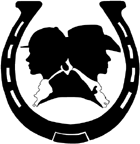 POWAY VALLEY RIDERS ASSOCIATION                GENERAL MEETING MINUTES DRAFT                         October 4, 2022Board Members Present: Jim, Nancy, Kasey, Sandy, Louann, Emily, Janice, Jost, SamCall to order: 7:04Pledge of AllegianceApproval of Minutes for Sept. General Meeting:   Motion to Approve Sandy.  Second Michael.  Motion Approved. Treasurer’s Report:  Checking $20,277.71, MM $50,021.16 $231.44 in Paypal and a payment today for $285.  Total about $70K.  No balances due to weddings and family illness.  Jim asked if the remaining bills will impact.  As soon as shows stop, our accounts go down and we have to pay insurance.  Board Member of the Month.  Oct: Jim and Nancy Nov. Janice Membership: (Sandy Childers): Nothing to report.  Work Hours: Louann:  Needs two more kinds of hours for the Rodeo.  One is Drill and One is ABC Training hours.   Check your work hours.  If you have an issue with Rodeo work hours, please let Louann know as soon as possible.  There are 48 member accounts that still owe hours for the year, some with only 1 or two.  You can work up until 12/31/22.  Members that still owe hours will need to pay within 30 days.  Grounds and Maintenance (Jim Walls):  In Arena 1, the sand has a good start to blending.  After the Rodeo, the west end was the nicest but the area where the bleachers were was extremely hard.  The stairs and expansion deck got completed on the skybox.  The wireless mic should work with the PA system in the Entry Booth.  We probably need a new wireless mic.  Some felt the industrial racking looks too industrial.  We think painting the racking brown would make it blend in.  We should be able to paint the announcer’s booth at the same time.    New Electrical Panel was installed This panel will give us enough power for lighting for Arena 2.  We have to investigate solutions that will work for the neighbors.In Arena 2, some of the pipe corral panels have settled and need some work to make it line up again.  We still need to do work on the bleachers.  We need to put in a center hand rail in the Aisles.  We need to overhaul the steps.  We need to comply with the ADA with the ramps.  The top 5 rows, we ran a 2” pipe under the seats to keep little persons from falling.  One cross country jump got driven over and the log on the side needs to be replaced.  Chad Kirchhoffer donated a set of forks that are 10 feet long.  Jacob donated the lights from the Entry Booth to the Chuckwagon.  The grounds were raked from the back to the front by the Rodeo Committee.  We still need to rake in front of the fence along Tierra Bonita.  We need to replace the hose for the fire hydrant. Jim said we should talk to the city about a hard hose.  They might ask us to put in a backflow.  That could be a minimum of $4K. New Business:  Pumpkin Patch:  Jim wants to explore for next year.  Try to do more community events. The Kiwanis did the fun zone in the front of the Rodeo. Committee Reports:Trainers: (Emily).  Everyone up to date. Chuckwagon  After the Rodeo, we will be turning off the walk-in cooler.  It has not yet turned off the refrigerator.  Dennis said that we needed to put more freon in it.  That is why it didn’t work.    Rentals (Nancy):  West Coast Ranch Horse show October 30th.  Barrels is on the 29th.  Kasey thinks they need Ring 2 and a trailer course in the back.  Horse Shows:		Barrel Racing: The next event is October 29th.  They need workers.  There is also a December 17th Barrel Racing Event.  Calendering Meeting:  October 25th at Mainstream 6 pm for dinner, 7 pm for meeting.Dressage (Sam Miller): Done for the year.  Fun Shows (Kara). Show October 1st.  The show went great.  The kids that showed up were mostly from Encinitas.  Sam Stuart put it on Facebook.  Kara said that she thinks she is not the right person to do the shows again.  She feels that the other groups are very negative towards her.  Gymkhana (Jessica Crane): There is a Gymkhana this Saturday.  Louann still needs High Point.  Hunter Jumper (Emily Franklin):  The next one is October 22nd.  The shows have been amazing.  Rental West Coast Ranch Horse Show is October 30th:  They have been large shows.  Kayla said there was Ranch Riding at the Tumbleweed shows in addition to their rail classes and wants someone (other than herself) to put on a PVRA ranch show.  Working Equitation (Janice Kall):  No more for this year. Polo (Sherry): Awards banquet for PCAL.  November 19th and 20th will be a middle school tournament.  One kid coming from Hawaii, one from Northern California.  David Teater got 7 leads for new members.  Handed out Flyers. Pony Club (Sam):  They currently have 17 riders.  Bill, Lisa and Melanie did the kissing the Pony at the Rodeo. Good turnout by Pony Club on the Rodeo help this year.  Rodeo (Nancy Kirchofer) We were sold out both nights.  Everything went really well.  It will be a while before we get any financial reports.  30 PVRA members volunteered for Rodeo.  It was the first time Sandy did the volunteers for PVRA.  We had four ushers that left after 4 hours.  Jill, Sandy and Kasey did the main bar at the dance.  Louann and Sandy reconciled the hours.  Next year we need help tearing down.  10,000 people in two days.  Rodeo dates for 2023 are September 22-23rd.  Drill needs to practice year-round.  Need someone to take over the Trail Ride.Elections: Open:  President, Secretary, Treasurer, and two-2-year board positions.   Two people are in the second half of their term, Louann Schloss and Sandy Childers.  General meeting is once a month and Board Meeting once a month.  We need people willing to get involved.  Sherry Gibson Presided over the elections.  Significant and Lengthy Discussion led to the following people being elected.  President:  Janice KallVice President: Jim WallsSecretary: Emily JarvisTreasurer: Kasey BergmanSam Miller elected for Two-year board position.   Jost Diederichs has been elected for a Two-Year Board Position.  One Year Board Posoition:  Michael GoldbergMotion to Adjourn: Shelley motioned. Michael seconded.  Motion Carries.    Time: 9:03                                       Time and Place of Next meetings:  Board Meeting:  Oct. 19th.  General Meeting on November 1st. on the grounds, weather permitting.  